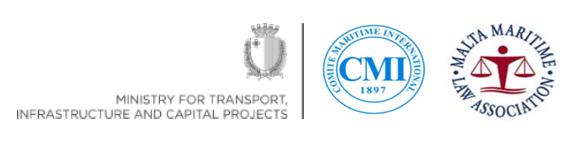 Malta ColloquiumProgrammeHigh level technical Colloquium on a Draft International Instrument on Foreign Judicial Sales of Ships and their RecognitionVenue – Chamber of Commerce Valletta, MaltaTuesday 27th February 201808:30 - 09:00	RegistrationModerator 	Suzanne Shaw, Vice President Malta Maritime Law Association,			Partner Dingli and Dingli Law Firm.09:00 - 09:05	Welcome Ann Fenech 				President Malta Maritime Law Association09:05 – 09:10	Minister Ian Borg				Minister for Transport, Infrastructure and Capital Projects09:10 - 09:25	Welcome and Introduction Stuart Hetherington, 			President Comité Maritime International			Partner Colin Biggers & Paisley Pty Ltd - Australia09:25 - 09:30	Welcome and Introduction Ryan Harrington,				Legal Officer - UNCITRAL Secretariat09:30 - 10:30	PANEL ONE:					Available Enforcement proceedings 				This Panel will talk about the enforcement processes in				various jurisdictions and the need for greater and more				uniform international recognition of Judicial sales.					Moderator - Ann Fenech - CMI Executive Councillor 							       Managing Partner Fenech & Fenech Advocates MaltaCamila Mendes Vianna Cardoso - Managing Partner - Kincaid, Mendes Vianna Advogados - Rio de Janeiro - BrazilJan-Erik Pötschke - Partner - Ahlers & Vogel - Hamburg- Germany				Lawrence Teh – Administrator CMI							Senior Partner - Dentons Rodyk & Davidson							LLP - Singapore				Charles Buss - Partner - Watson Farley & Williams – London				- U.K.Brooke Shapiro - Associate - Winston & Strawn LLP - New York – USA10:30 - 11:00	COFFEE BREAK11:00 - 12:00	PANEL TWO:				Current Challenges faced by Financiers, Creditors and Owners				This panel will discuss issues and concerns of financiers,				creditors and owners.					Moderator - Alexander von Ziegler -  CMI Executive Councillor 							      Partner Schellenberg Wittmer AG Switzerland						Tilman Stein - Director and Senior Counsel Deutsche Bank- Hamburg - GermanyPeter Laurijssen - Manager Legal Department - CMB Group- Antwerp - BelgiumCornelia Zammit German - CEO Falzon Group of Companies- Malta Simon Ward - Fellow / Chartered Shipbroker - Institute of Chartered Shipbrokers - London - UKIvan Sammut - Registrar General of Shipping & Seamen - MaltaNorman Martinez -  Associate Professor - International Maritime Law Institute - Malta12:00 - 12:30	QUESTION AND ANSWER SESSION12:30 - 13:00	CONCLUDING REMARKS					Ryan Harrington and Stuart Hetherington13:00 – 14:00	LUNCH